Diese Übungen sind aus dem Trauerlehrgang “Trauer erwärmen” von Monika Müller und Thorsten Adelt. Verwendet von Lebenskreise für die Caritas Wien. Text und Bilder dürfen nur für den persönlichen Gebrauch genutzt werden.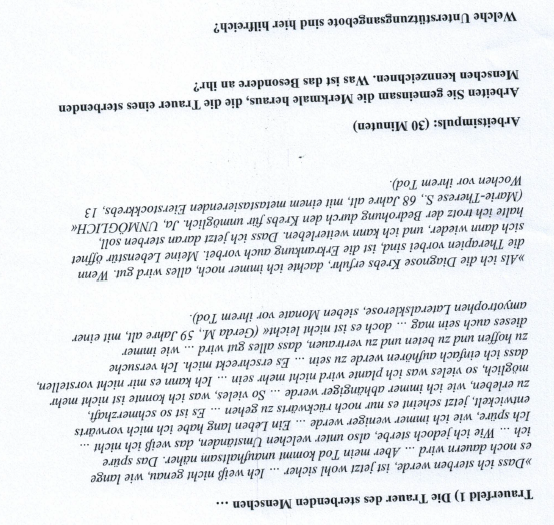 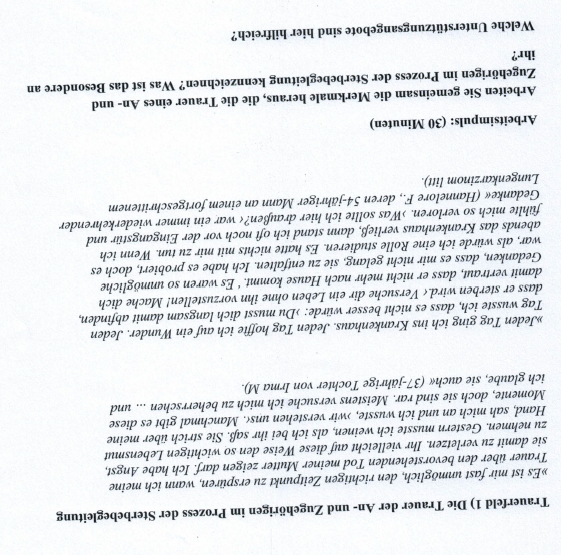 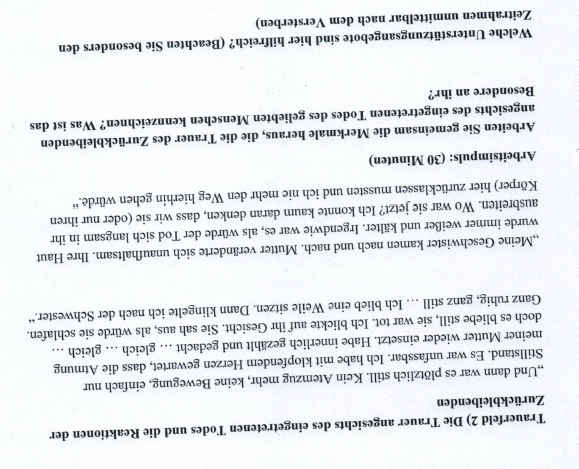 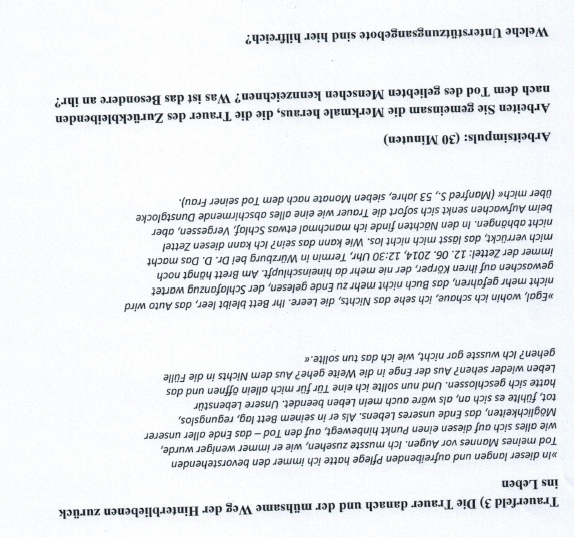 